四川信息职业技术学院科技处文件学院科技处〔2023〕090号关于开展四川省科普教育基地创建工作的通知各位教职工：四川省科普教育基地创建工作开始启动，请根据申报通知积极申报。要求如下：1.根据申报通知准备资料。2.请各申报人于12月18日上午10点之前将申报资料及电子版通过协同报送科技处张金玲。附件1：申报通知附件2：申报材料及认定和管理办法附件3：四川省科普教育基地认定申请条件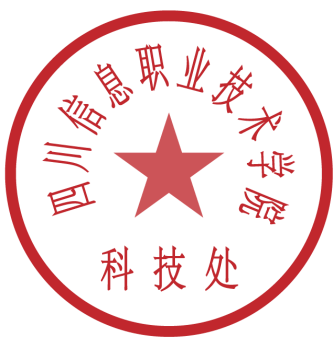 四川信息职业技术学院科技处                                       2023年12月16日四川信息职业技术学院科技处             2023年12月15日印发 广元市科学技术协会广元市科学技术协会关于开展四川省科普教育基地创建工作的通知各有关单位：按照《四川省科学技术协会关于开展四川省科普教育基 地创建工作的通知》（川科协发〔2023〕151 号）文件要求， 为加强科普基础设施建设，将开展四川省科普教育基地创建 认定工作。请申报单位对照《四川省科普教育基地创建与认定管理办法》强化科普工作，制定科普工作计划和有关管理制度，深入挖掘本单位科普资源，积极组织策划各种科普活动，拓展科普功能。  以认定四川省科普教育基地为契机，创新开展基层科普工作，推动形成可复制、可借鉴的科普工作模式，提高四川省科普教育基地品牌的影响力。请于12 月18 日前将四川省科普教育基地申报材料的盖章扫描版和电子版发送邮箱：2271626707@qq.com。联系人：王旦旦电	话：3271032附件：1. 四川省科普教育基地申报材料（样例）2. 四川省科普教育基地创建与认定管理办法广元市科学技术协会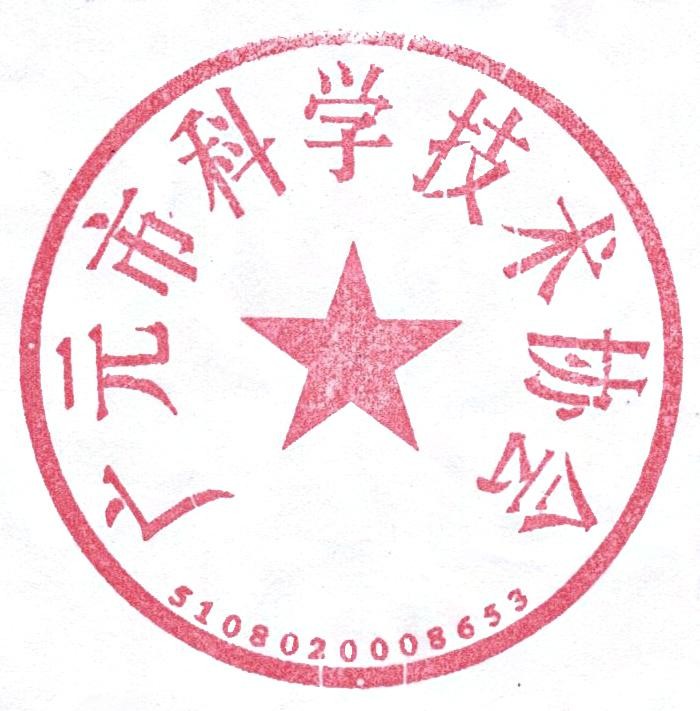 2023 年 12 月 8 日附件 1四川省科普教育基地申报材料一、科普教育基地名称、简介。二、科普教育活动情况请根据《四川省科普教育基地创建与认定管理办法》中的相关要求，简要描述基地开展科普教育活动的情况，并上传相关照  片、视频资料等。三、联系方式联系人、联系电话等。××单位（盖章） 2023 年××月××日附件 2四川省科普教育基地创建与认定管理办法第一章 总 则第一条 根据《中华人民共和国科学技术普及法》《四川省全民科学素质行动实施方案》，经四川省评比达标表彰工作协调小组批准，为做好四川省科普教育基地创建工作，动员鼓励社会多元主体广泛参与，提升科普公共服务质量，制定本办法。第二条	四川省科普教育基地主要是指由科技、教育、文化、卫生、农业、安全、自然资源、旅游等领域机构兴办，面向社会和公众开放，具有科普和教育功能的示范性场所。包括以下六类：（一）科技场馆类科普教育基地，是指专门建设用于面向社会和公众开展科学技术普及活动、科技文化教育与传播的公共场所，包括但不限于：科技馆、自然博物馆、专业领域科普场馆、青少年科技场馆。（二）教育科研与重大工程类科普教育基地，是指依托科技资源、科技成果面向社会和公众提供科普服务的教育、科研机构、 大科学装置、重大工程以及医疗机构的场所和设施，包括但不限于：教育、科研机构等内设的科普场馆、实验室、工程中心、科学观测台（站）等。（三）“三农”类科普教育基地，是指依托先进农业技术和成果、农业教育科研设施、农业试验示范基地等服务农业、农村发展、提高农民科学素质的科普场所，包括但不限于：各类农业种养殖繁育基地、综合试验示范基地、农业创业创新基地、现代农业科技产业园、农技培训基地、农业观光体验园等。（四）企业类科普教育基地，是指企业依托科技成果、研发资源、生产设施、产品等面向社会和公众提供科普服务的场所， 包括但不限于：产业园区、科技园区、具有科普功能的企业展厅、 研发设施、生产制造设施等。（五）自然资源类科普教育基地，是指利用动植物、生态、地质地貌等自然资源面向社会和公众提供科普服务的园区和场所，包括但不限于：国家公园、自然保护区、动物园（海洋公园）、  植物园、主题公园、森林、湿地、地质公园、自然遗产等。（六）其他类科普教育基地，是指利用人文、历史、艺术等资源面向社会和公众提供科普服务的公共场所，包括但不限于： 文博展馆、图书馆、美术馆、纪念馆、文化馆、书院、历史文化遗产等。第三条	四川省科普教育基地享有开展科普活动的权利，享受政府给予公益性科普事业的相关优惠政策。第二章 创建与认定第四条 四川省科普教育基地创建以促进全民科学素质提升和社会文明程度提高为目标，旨在组织、鼓励各类机构参与科普活动，按照新发展阶段科普高质量发展的要求，依托各地域和 各领域的资源禀赋、基础条件等资源要素，通过深化科普供给侧改革，不断提升全社会科普公共服务能力和质量。第五条 为社会和公众提供科普服务的各类法人单位，均可自愿按照《四川省科普教育基地认定申请条件》（以下简称《认定申请条件》，后附）开展创建工作，适时申请四川省科普教育基地认定。第六条 四川省科普教育基地认定由《四川省全民科学素质行动实施方案》相关责任单位、省级学会（协会、研究会）、市（州）科学技术协会、在川高校和科研院所、省科协直连单位等负责推荐。推荐单位负责组织动员、指导具备一定条件的机构开展四川省科普教育基地创建工作，按照《认定申请条件》推荐符合条件的机构进行认定申请。第七条   申请认定程序。（一）推荐。申请四川省科普教育基地认定的机构可任选第六条规定的推荐单位中的一家提交申请，经推荐单位审核推荐后方可参评四川省科普教育基地。每个推荐单位按照推荐名额和《认定申请条件》对申请单位进行遴选，确定推荐名单及顺序。（二）初评。省科协依据《认定申请条件》对被推荐的申请单位（机构）情况进行初评，对申请单位（机构）实地抽检。（三）终评。省科协组建四川省科普教育基地认定专家委员会，按照《认定申请条件》评议确定四川省科普教育基地认定建 议名单。（四）公示和命名。建议名单经公示无异议后，由省科协予以认定命名“四川省科普教育基地”，颁发证书和牌匾。第八条	四川省科普教育基地认定有效期按省评比达标表彰工作协调小组批准期限为准。第三章 管理与服务第九条 省科协是四川省科普教育基地的认定管理和宏观指导部门，四川省科普教育基地推荐单位承担对四川省科普教 育基地日常工作指导职责。四川省科普教育基地应自觉接受推 荐单位和省科协工作指导与考核，主动及时报告科普绩效自评 报告等资料。第十条	省科协和省级学会、各级科协、各有关部门要为四川省科普教育基地开展科普工作创造必要条件，提供必要支持，不断提升四川省科普教育基地的发展建设水平和公共服务能力。鼓励四川省科普教育基地的推荐单位将科普教育基地工作纳入系统内业绩认定范围，对科普业绩突出、表现优异的单位和个人给予宣传推介。（一）省科协组织相关专家调研考察四川省科普教育基地， 对基地创建和发展提出指导意见。开展科普实践案例和标准研究，为四川省科普教育基地规范发展提供理论支撑。（二）建立科普教育基地定期交流培训机制，跨类别跨领 域举办交流培训，提升专兼职科普人员业务能力和管理水平。（三）支持科普教育基地跨界跨地域联合开展主题行动（活动），整合资源，打造具有号召力、影响力和示范性的科普教育基地活动品牌。第十一条 加强四川省科普教育基地绩效管理。四川省科普教育基地负责开展年度科普绩效自评，省科协负责组织年度自评报告抽样检查和定期调研评估等工作，检查评估结果作为终期考核的重要依据之一。第十二条 四川省科普教育基地有下列情况之一的，省科协可在有效期内撤销其“四川省科普教育基地”认定命名：（一）单位（机构）严重违法违纪、严重损害公众利益或造 成严重社会不良影响；（二）宣传邪教、封建迷信，从事反科学、伪科学活动；（三）不具备四川省科普教育基地创建、认定基本条件或不能履行四川省科普教育基地职责；（四）不参加终期考核或连续两年不参加科普绩效自评。第四章 附 则第十三条	本办法由四川省科协负责解释，自发布之日起施行。附件：四川省科普教育基地认定申请条件附件四川省科普教育基地认定申请条件一、基本条件提供公共科普服务的法人单位，或以法人单位为依托的 内设（下属）机构。具有明确的科普服务宗旨、开放服务和安全管理等制度。具备开展科普公共服务的室内外场所条件，积极开展青 少年科技教育等形式多样的科普服务，大力弘扬科学精神和科学家精神，培育公众创新思维和能力，积极营造热爱科学、崇尚创 新的社会氛围。每年全国科普日、科技活动周、全国科技工作者日等重 要主题日期间举办主题科普活动。通过网络媒体平台向公众公布开放信息、科普教育活动 信息、展教资源更新情况等公共科普服务信息。有稳定的科普经费投入或专项科普经费，专兼职科普人员科普教育工作成效纳入本单位个人绩效考评或表彰奖励范围。开展科技志愿服务活动。原则上已持续提供科普公共服务满三年。二、分类别基本条件（一）科技场馆类设施条件室内展教展示区域面积不少于 1000 平方米。科普展教设施设备形式多样，包括展品、展板、说明牌等基本展教设施，以及多媒体、数字化、互动体验类展教设备等，并根据科技前沿发展和社会热点定期更新扩展内容。科普服务常年对公众开放，每年实际服务公众天数不少于 200 天。开展进社区、进校园、进乡村等“走出去”的科普活动。针对热点科技问题组织公众科普报告、科学家科普讲坛等活动每年不少于 8 次。以场馆特色科普资源为基础，举办青少年科技夏（冬）令营，或承接青少年科普研学、社会实践等青少年科普活动每年不少于 5 次。每年开展中小学教师科技培训或研修实践活动不少于次。利用新技术手段提供互动讲解或线上虚拟展示等服务。通过各种媒介持续传播科普图文、视频、书籍、课程、展教器具等，具有一批质量好、传播广的优质原创科普资源。人员保障专兼职科普人员不少于 30 人。每年开展专职科普人员业务培训不少于 2 次，兼职科普人员业务交流或培训不少于 1 次。（二）教育科研与重大工程类设施条件具有公共科普服务功能的区域面积不少于 300 平方米。科普设施设备形式多样，包括展品、展板、说明牌以及多媒体等，并根据本单位最新科研、重大科技工程成果、国内外科技前沿发展以及经典科学技术知识，及时更新扩展内容。科普服务每年向社会公众开放本单位科教资源，能够提供团队预约科普服务（包括外出服务）。积极开展科普活动，及时普及重大科技成果，大力弘 扬科学家精神，加强科研诚信和科技伦理建设，展示科技界优 秀典型、生动实践和成就经验，培育公众特别是青少年的科学 思维和工程思维，宣传高水平科技自立自强的重大意义，涵养 优良学风。以本单位特色优势科技资源为基础，举办青少年科 技夏（冬）令营、或承接科普研学、社会实践等活动每年不少 于 2 次。利用本单位特色优质科教资源，开发多种形式的高质量原创科普图文、视频、书籍、课程等科普资源，并利用各种媒体广为传播。人员保障有公共科普服务联络人或负责人，参与本基地科普工作的科研人员不少于 8 人。每年开展专兼职科普人员业务交流或培训不少于 1 次。（三）“三农”类设施条件具有公共科普服务功能的区域面积不少于 2000 平方米。科普设施设备形式多样，包括展品、展板、说明牌等，并根据最新农业科技成果、农业科技前沿发展和相关社会热点及时更新扩展内容。科普服务每年实际服务公众天数不少于 50 天，能提供团队预约科普服务（包括外出服务）。服务乡村振兴战略，积极开展科普活动，大力弘扬劳动精神，推广普及农业科研成果，培育健康文明乡风，培养农民 群众文明生活、科学生产和科学经营能力。开展进乡村等“走出去”的科普活动。开展针对农民群众的科普活动每年不少于 2 次。每年承接青少年农业实践（实习）等活动不少于 2 次。制作并传播高质量农业科技、农耕文化、农民生活、农村环境相关的科普图文、视频、书籍、课程等科普资源。人员保障有公共科普服务联络人或负责人，专兼职科普人员不少于 5 人。每年开展专兼职科普人员业务交流或培训不少于 1 次。（四）企业类设施条件具有公共科普服务功能的室内区域面积（不含厂房） 不少于 300 平方米。科普设施设备形式多样，包括互动体验设备、展品、展板、说明牌、多媒体等，并根据企业科技创新成果、企业或行 业装备和技术升级迭代历史，及时更新扩展展教内容。科普服务每年向社会公众开放本单位科教资源，能够提供团队预约科普服务（包括外出服务）。积极开展科普活动，大力弘扬创新创业精神和工匠精神，展示先进科学技术的应用场景、推广现代化生产技术与工艺， 传播先进的管理思想，展示工业遗产文化，营造劳动光荣的社会风尚、精益求精的敬业风气和勇于创新的文化氛围。以本单位特色优势科技资源为基础，承接大学生专业实习、中小学学生职业体验、研学、社会实践等活动每年不少于次。围绕行业和企业创新成果、科技前沿，制作并传播高质量的科普图文、视频、书籍、课程等原创科普资源。人员保障有公共科普服务联络人或负责人，专兼职科普人员不少于 5 人。每年开展专兼职科普人员业务交流或培训不少于 1 次。（五）自然资源类设施条件具有公共科普服务功能的区域面积不少于 2000 平方米。科普展教设施设备形式多样，包括但不限于展品、展板、专业说明牌、多媒体等。结合本单位自然生态资源特色、季节变化等及时更新扩展科普内容。科普服务常年对公众开放，每年实际服务公众天数不少于 200 天。积极开展科普活动，充分利用自然资源禀赋，促进公众理解人与自然和谐共生的理念，培养公众特别是青少年保护自然资源、生态环境的意识和行为习惯。开展进社区、进校园、进乡村等“走出去”的科普活动。以本单位特色科普资源为基础，组织青少年科技夏（冬）令营，或承接青少年科普研学、社会实践等活动每年不少于 3 次。开展中小学教师科技培训或研修实践活动不少于 1 次。有专门的公共服务网站或自媒体宣传平台，结合自然资源特色，制作并传播原创科普图文、视频、书籍、课程等科普 产品。人员保障有专职科普人员，专兼职科普人员不少于 20 人。每年开展专职科普人员业务培训不少于 1 次，兼职科普人员业务交流或培训不少于 1 次。（六）其他类设施条件具有科普内容的展教区域面积不少于 300 平方米。科普展教设施设备形式多样，包括展品、展板、说明牌、多媒体等。展教内容具有科普价值，体现出文化、历史、艺术资源禀赋中蕴藏的科学思想、科学方法和科学知识，并根据科技文化热点定期更新扩展内容。科普服务常年对公众开放，每年实际服务公众天数不少于 200 天。科普活动充分利用资源禀赋，促进公众理解科学与文化、历史、艺术等共同的创新智慧，宣传中外历史中杰出科学家， 提高公众科学文化素质和文化传承保护意识。开展进社区、进校园、进乡村等“走出去”的科普活动。以本单位特色科普资源为基础，组织青少年科技夏（冬）令营，或承接青少年科普研学、社会实践、专业实习等活动每年不少 5 次。有专门的公共服务网站。制作科技与文化、艺术、历史等交叉融合的高质量原创科普图文、视频、书籍、课程等科普资源，并利用各类媒体广为传播。人员保障有公共科普服务联络人或负责人，专兼职科普人员不少于 20 人。每年开展专职科普人员业务培训不少于 1 次，兼职科普人员业务交流或培训不少于 1 次。